School Lane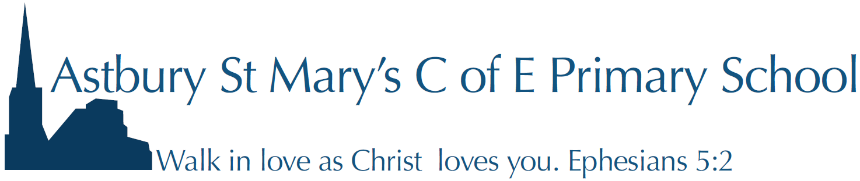 Astbury Cheshire CW12 4RG 01260 272528  Head Teacher Miss P. Blythe                                                           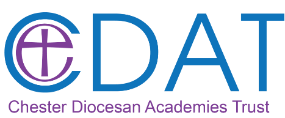 head@astbury.cheshire.sch.ukAstbury School Parents and Friends’ Association                      		    Charity Number 1103416Chair: Mrs G. BonneyTreasurer: Mrs K. MooreSecretary: Miss P. BlytheDate of meeting: Tuesday 10th June 2024	                               	       minutes’ number: 40.0    These minutes are agreed as a correct record of the meeting Tuesday 10th June 2024                                 held at Astbury School (To be agreed and signed at the next meeting)Signed: ______________________________________________________ Mrs G. Bonney                                                   AttendanceApologiesApologiesGail Bonney GBKath Moore KMKaty Lalkham KLPip Blythe PBKathryn Bell KBLouise JonesSteph MorrisLouise JonesSteph MorrisAgenda itemActionBy WhomMinutesMinutes of the previous meeting 16th April agreed and signedInclude on the website & newsletterKMJCh (office)Actions from prev minutesAmendment from the minutes – orienteering event is not happening this year. Website and newsletterBowling and lazer quest is booked and GB has been paidClass Noah had a film afternoon with popcorn as their treat for the cash in a jar.Add to website 3.9PBFinance update9/5/24 £1600£608.20 paid to schoolBalance just over £1000£500 charity cheque is owed to school – charity cheque£21 to KM for licenceCash needed to be paid in – need to keep some for the BBQ and summer concertGB has invoices for father’s day gifts.Need to update the charity websiteSchool to invoiceInvestigate the log in detailsPBKM / PBFuture Events – Alcohol licence – can be longer than 24 hoursKM has extended it slightly from 6pm til 8pm on the FridayCalculators being bought by GB for Wednesday 17th July Buy calculatorsGBDisco – Tuesday 16th JulyDan Carter will do the music but no-one is available to serveKL to help set upKM can help serveKB can helpSports day refreshmentsNeeds two people to run up and down with flasks GB/KLDoughnut trays from Morrisons / croissants etc and tea / coffee GBCrisps KMIdea for next year – bacon butties – ask AlisonTry out an extension lead for the urn Look at 25m high wattage oneLet parents know about cash for donationsKM (30m)KB PBFather’s day eventKeyrings – bags and tags all orderedMini deodorants / smellies etcNeed an extra pair of hands to help out on the afternoonPB/KMEnd of year performance – Thursday 11th JulyAfternoon – teas coffee and cakeEvening- alcohol and crispsNeed servers KM – ask SMKLSummer BBQBouncy castle is booked. £70/80 PB to run thisPunch balls bought x 100 – sell at £2.00Put rice inside and use KB’s pump to blow them up. KB to run the stall on the night. Mr Jones and Mrs Carter are doing the BBQ again.Mrs Carter and Mrs Jones to help serveGB and Mr Bonney to sell drinks with HBMay Queen – running a stall TBCFace painting / glitter - TBCMrs Reece archery TBCThrow the bean bag game – Paul Frost£5 entry last year, includes a burgerIce creams / cornettoesHook a duckTreasure trail TBC Sweets and crispsOrder BBQ food from Egerton Brooks – check numbers ordered from last yearAskAsk FCAskAskCheck price increaseRemind parents to bring cashPoster for the eventMake ticketsPurchase beerPurchase winePurchase fizz and cans of gin/tonic and icePurchase soft drinks / crisps etcLook at farm foods cansPBGBGBGBPBGB ask LJPBGBPBKMGBKBAny Other BusinessFlowers /fizz for Mrs Parry and Mrs Reece to say thank you for all their support this year. Buy giftsGBDate of next meetingMonday 1st July 2024 at 3.30pmAdvertise to parentsJCh (office)